20170725京都府温暖化防止センター電力測定器を冷蔵庫に取り付ける方法（１）冷蔵庫の品質ラベルを確認します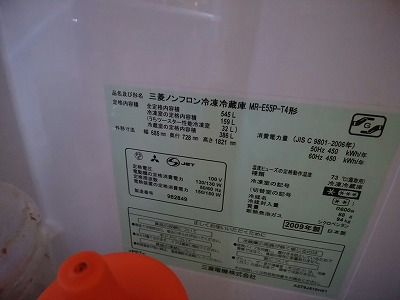 　冷蔵庫の扉の裏側に　「品質表示ラベル」が貼ってあります。　携帯等で写真と撮ると便利です。　以下の項目をアンケートに記入して下さい。　　（例：右のラベルの場合）　・製造年　「2009年製」　・定格内容積　「545リットル」　・消費電力量　「450ｋWh/年」　・品名および形名　　「三菱ノンフロン冷蔵冷凍庫　　　MR-E55P-T4形」（２）用意するもの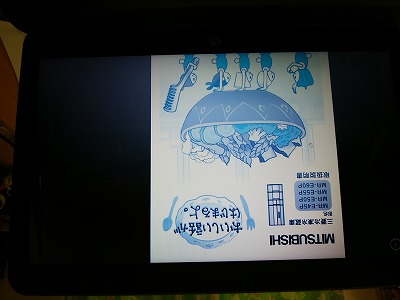 ・電力測定器・延長コード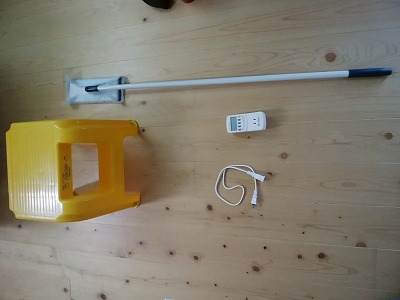 ・マスキングテープ・踏み台・ほこり取り用シート・冷蔵庫の取扱説明書　　（インターネットで見ることができます）　　・アンケート用紙、ペン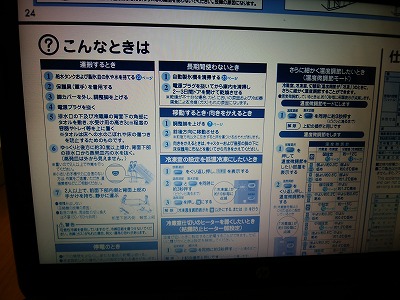 （３）取扱説明書を確認します　　・冷蔵庫の動かし方　　・停電時の操作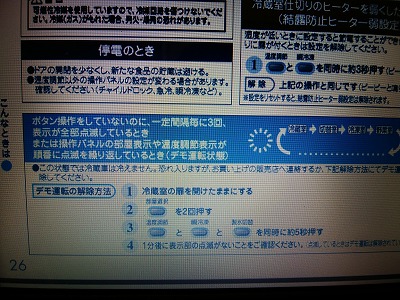 　　　（デモモードの解除のしかた）　　・お客様サービスの電話番号（４）冷蔵庫のコンセントとコードの位置を確認します　　・壁面コンセントの位置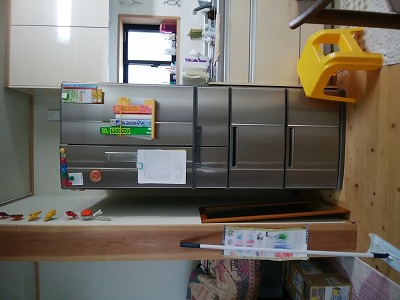 　　・冷蔵庫のコードの位置　　・どの辺りに測定器を　　　取り付けるかを考えます。　　・少しコードを引っ張り出します。　　　壁とコードが挟まって動かせない場合は、　　　冷蔵庫を少しだけ手前に移動させます。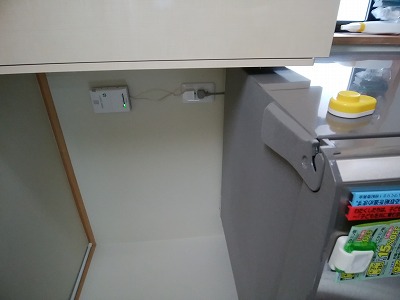 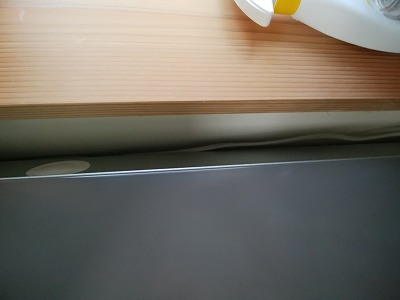 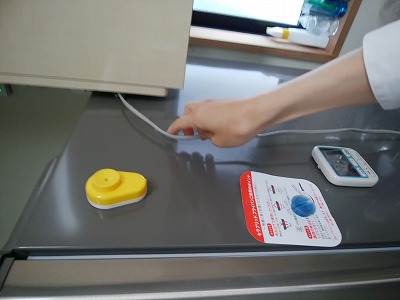 　　・冷蔵庫の動かし方の例（足カバーを外して、調整脚＝ストッパーを回して緩めると、キャスターが動きます）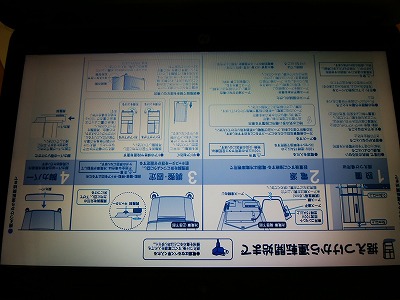 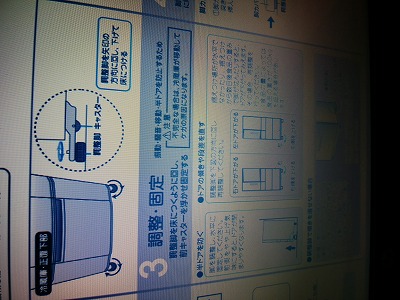 （５）ほこりを取ります　　・コンセント付近にほこりがたまらないように　　　しておきます（火災の原因となります）。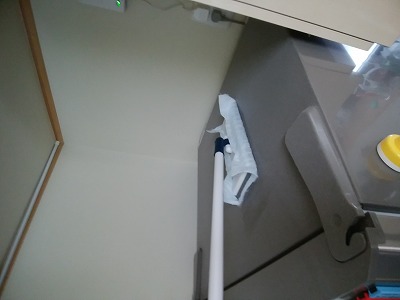 　　・ほこりとりシートは、ゆっくり動かす方が良いようです。　　・この後の作業で、コンセントを抜きますが、　　　その時にも適宜ほこりはとった方が良いです。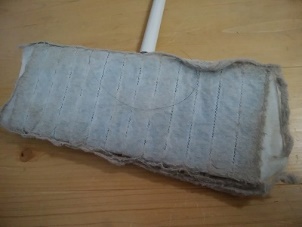 結構たまっています→（６）測定器に延長コードを付けます　　測定器の出っ張っている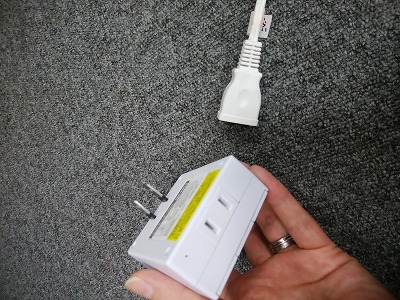 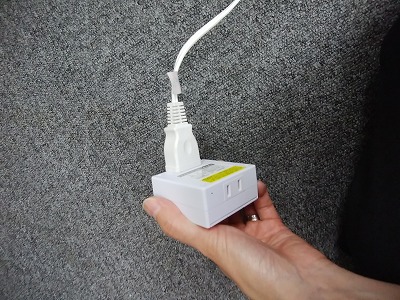 　　部分に、　　延長コードの穴の部分を　　差し込みます。　計測器Aタイプ　→→→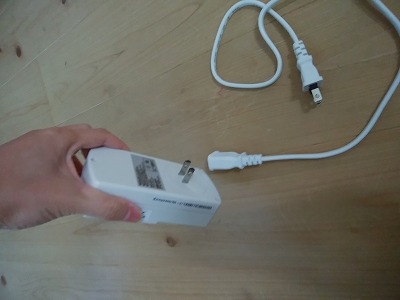 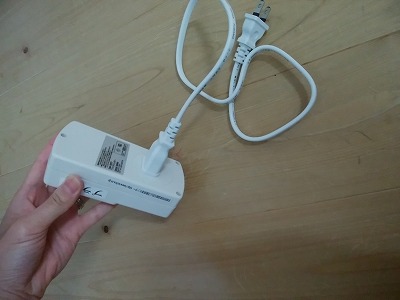 　計測器Bタイプ　→→→（７）冷蔵庫に取り付けます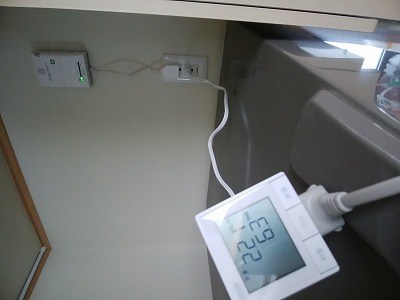 　　・測定器に冷蔵庫のコンセントを付けます。　　・延長コードを壁のコンセントに付けます。　　・冷蔵庫に計測器を固定します。　　　マスキングテープを使って、　　　コードや本体を冷蔵庫に貼ります。　　　側面に取り付ける際は、放熱部分（熱くなる部分）を　　　避けて取り付けてください。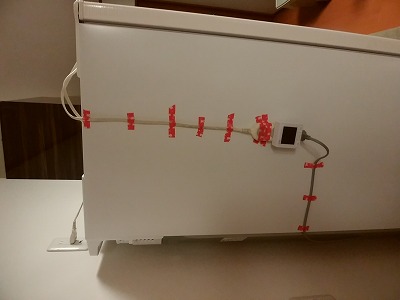 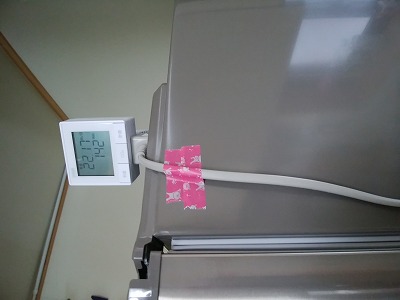 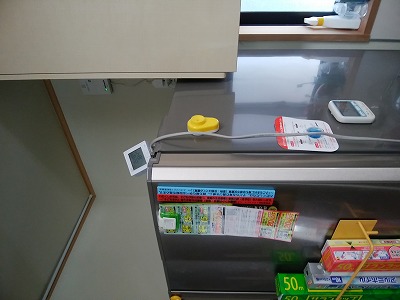 見やすい場所に設置して、マスキングテープで固定。　　　　　　　取り付け例②↑。テープは多めに。（８）冷蔵庫の動作確認・アンケート記入　　・冷蔵庫の表示や音等を確認してエラーが出ていないか確かめます。デモモード等になると、冷蔵庫は冷えません。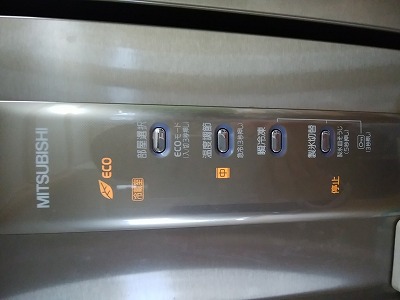 　　・アンケート用紙に、取り付けた日時を記入します。（９）念のため無事に動いているか様子を見てください　　　測定器が異様に熱くならないかご注意ください。